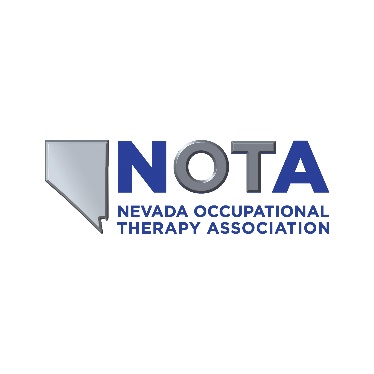 NOTA Sponsorship Opportunities for 2019 State Conference Looking Through the Lens of Mental Health Issues: Therapeutic Impact of Occupational TherapyJune 1st, 2019Nevada State College, 1300 Nevada State Drive, Henderson, NV 89002Original location will be demolished to create a new VGK training facility. Go Knights!Increase your company’s visibility:  Become a sponsor today!Be recognized as a sponsor for Nevada’s OT conferenceIncrease awareness of your company’s products and servicesReach a broad audience, including clinicians, managers, entrepreneurs, students, and faculty Connect with the therapists who can use and share your products Additional benefits that all levels of sponsorship include:Receive one complimentary conference registration Receive recognition on social mediaRecognition in conference registration emailsAll electronic recognition will include a link to your websiteLogo on the NOTA websites through June 30, 2019.SPONSORSHIP LEVELSPlatinum: $3000 (one available), includes:45-minute session to all conference attendees to promote your company during the conference presentation with a focus on how your company improves the mental health of occupational therapy consumers or practitioners company logo at top of all promotional materialssignage throughout conference arealogo and company link on website area promoting the event30-minute Facebook live to NOTA audience (currently 479 followers) during the month of April or May promoting your company, details to be arranged by NOTA boardGold:  $1000Signage dedicating you as a Lunch and Poster Session sponsor.  Company materials may be available to attendees during poster session.Silver:  $500Breakfast Sponsor:  Signage and company materials at breakfast table.Bronze: $250Snack Sponsor:  Signage and company materials on snack tables.Scholarship sponsor: $250Provide a $250 academic scholarship named after your company to an occupational therapy student.  Company logo will be present on scholarship certificate. Scholarships will be announced at conference and students can apply after conference, with deadline decided by scholarship committee.Please designate which level of student you wish to sponsor:Certified Occupational Therapy Assistant studentEntry Level Master of Science in Occupational Therapy student Doctorate Level Degree student, including Entry Level Doctorate of Occupational Therapy, PPOTD, PhDSponsorship Reservation Form:Name:  Address:  Website:  Contact Name:  Phone Number:  Email Address:   You may copy and paste your company logo here:Total Sponsorship Selections:   $
Please send Registration and Payment to:Online at:  www.nevadaota.org, Conference Registration, Sponsorship LevelPlease remember to send high resolution logo to www.nevadaota.org for promotional materials.Requirements/Disclaimers:Deadline for reservations, payment, and high-resolution company logo to ensure all benefits must be received by April 19, 2019.  This deadline is firm.  Payment is non-refundable.All sponsors are on a first-come, first served basis.NOTA will not make allowance for errors that do not materially affect the value of the sponsorship.  NOTA’s liability for errors shall not exceed the cost of the sponsor’s fee.NOTA is a 501c(6) organization